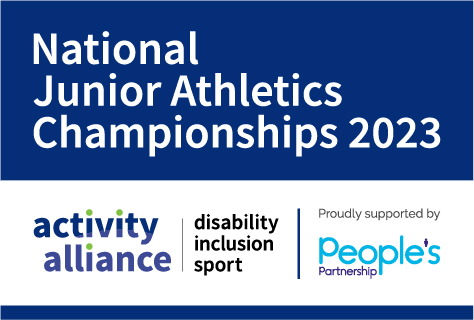 National Junior Athletics Championships 2023 Level 2 Licensed UKA EventIndividual entry information packVenue: Coventry Athletics Track, Warwick University, Kirby Corner Road, Coventry, CV4 8AH. Date: Saturday 1 and Sunday 2 July 2023 Competitor entry fee: £45 (includes packed lunch and competitor t-shirt) Entry fees are payable to: Activity Alliance. This can be done by BACs or PayPal. Invoices are available on request.  Completed entry forms and payment should be emailed to: Jannine@activityalliance.org.uk.Please ensure you complete all relevant sections of this entry pack. If you need to discuss any of the enclosed information, please do not hesitate to contact us by email at events@activityalliance.org.uk.   Entry information The Championships will be run under the Activity Alliance Profile System, Further information on the Profile System can be found within the Profiling Toolkit resource on Activity Alliance’s website.  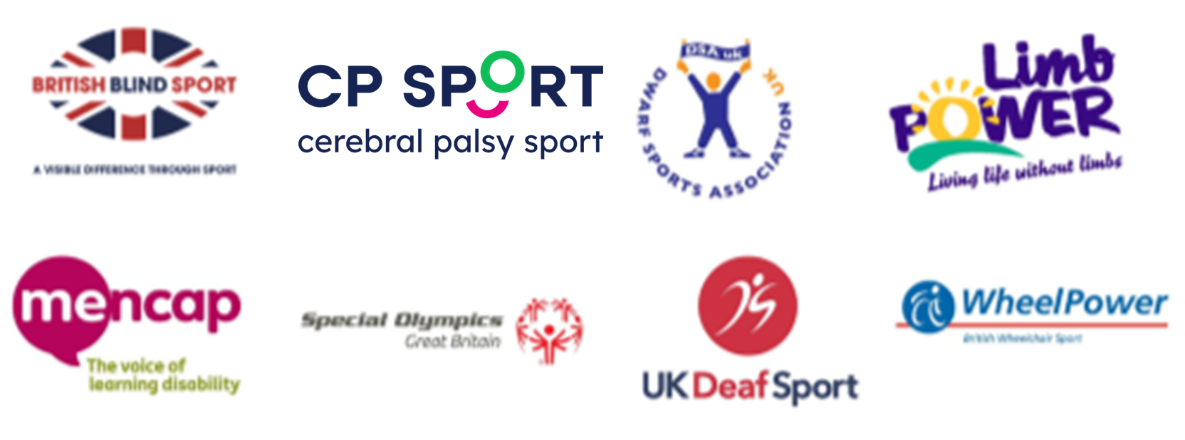 RulesThe competition will run under Activity Alliance Athletics Rules. The Activity Alliance rules are to be read in conjunction with World Para Athletics (WPA) Rules and the International Amateur Athletics Federation (IAAF) Rules.Age GroupingsUnder 12 – competitors must be 9-11 years old at midnight on 31st August 2023          Under 14 – competitors must be 12 or 13 years old at midnight on 31st August 2023Under 16 – competitors must be 14 or 15 years old at midnight on 31st August 2023Under 18 – competitors must be 16 or 17 years old at midnight on 31st August 2023Under 20 – competitors must be 18 or 19 years old at midnight on 31st August 2023Competition TimingsThe exact schedule of events will be generated once we have received the entries, however, the approximate timings of the weekend will be as follows:Saturday 1 July 2023 – 10:00am-4:00pmSunday 2 July 2023 – 9:00am-12:00pmRegistrationThere will be a Team Managers meeting via Zoom on Thursday 29 June an exact time will be confirmed.Teams/individual athletes will register on the day of the competition. Please note that the final start sheets for the event will be posted online and printed immediately after the Team Managers meeting and no amendments or additions will be accepted on the day of competition.Guesting in eventsCompetitors may guest in events if there is availability and space. As we will be on a restricted schedule this may not be possible. Activity Alliance will try to accommodate this where possible.MedalsMedal and places will be awarded on the day.Anti-dopingAll entrants shall be deemed to have made him/herself/themselves familiar with and agreed to be bound by the UKA Anti-Doping Rules and to submit to the authority of UK Anti-Doping in the application and enforcement of the Anti-Doping Rules. The UKA Anti-Doping Rules apply to entrants participating in the sport of Athletics, for 12 months from the [date of entry], whether or not the entrant is a citizen of, or resident in, the UK.Participant informationPlease note that there is a group entry form available if you are entering more than one athlete.Medical informationCompetitors Code of ConductWe have a responsibility to promote high standards of behaviour in the sport. Competitors and staff will at all times be expected to adhere to the following minimum standard of behaviour and conduct.Respect the spirit of fair play.Take responsibility for my own behaviour.Respect the rights and dignity of others and never be involved in discrimination of any kind.Never use inappropriate language or gesturesAlways behave in a considerate way towards fellow participants, officials, profilers, eventorganisers and venue/hotel staffProtect others from verbal or physical abuse and threatening and intimidating behaviour.Never take part under the influence of alcohol or drugsNot possess any prohibited substances or performance enhancing drugs as set out within the national policies adopted by UK Sport and British AthleticsActivity Alliance reserves the right to withdraw competitors from the event if they do not keep to the contract. We do hope this will not be necessary.Medical consent This must be completed by the parent/guardian of any competitor under the age of eighteen years on the date of the competition.I ..................................................................being parent/guardian of the named child on this entry form - hereby give permission for the School/Team Manager/Event Manager to give the immediate necessary authority on my behalf for any medical or surgical treatment recommended by competent medical authorities, where it would be contrary to my son/daughter’s interest, in the doctor’s medical opinion, for any delay to be incurred by seeking my personal consent.Signature of Parent/Guardian ……………………………………………………….Activity Alliance Safeguarding ProceduresAt Activity Alliance we are committed to promoting the safety and welfare of all disabled people involved in sport and ensuring we promote the welfare of all children and young people and their rights to be protected from harm. Please ensure that you have read and understood Activity Alliance Safeguarding policies and procedures. Safeguarding resources are available to read on Activity Alliance's website. They will also be promoted prior to and will be available at the event.I have read and understand the Activity Alliance Safeguarding Policies	Yes/No														(Please delete)	Signed: ________________________ Dated: ________________________General Data Protection Privacy StatementActivity Alliance take your privacy seriously and we will only use your personal information to provide the services and products that you have requested from us.We would like to keep in touch with you from time to time about the work we do, our participation opportunities and fundraising appeals.Please tick to confirm you are happy for Activity Alliance to contact you:Please tick to say how you would like us to contact you:If you selected email, please let us know of your preferred email address:Please tick to confirm you are NOT happy for Activity Alliance to contact you: 			We will never sell your data and we promise to keep your details safe and secure. You can change your mind at any time by emailing events@activityalliance.org.uk or clicking the unsubscribe links if you no longer wish to receive our newsletters.Costing and payment Entry Fees are payable by the following methods: Cheque made payable to Activity AllianceBACs: Activity Alliance, Sort Code: 202409, Account Number: 00246727PayPal: Info@activityalliance.org.uk. Please use reference NJAC and name of athlete or school/group.Invoices are available on request to Finance@activityalliance.org.uk.Please note entries will not be accepted without accompanying payment if an invoice has not been requested.RefundsIf a competitor withdraws from the event more than two weeks before the Championships, a full refund of the entry fee will be given, on the provision that Activity Alliance incurs no costs. If a competitor/escort withdraws less than two weeks before the Championships NO refund will be given.  All withdrawals should be notified to the Events Team as soon as possible, please ensure this is confirmed in writing. Photography, film footage, and social media consentIt is intended that we will have an official photographer and social media Officers at the National Junior Athletics Championships. In accordance with our safeguarding policies, we will not permit photographs, video or other images of a participant being taken or shared without the consent of the participant and the parents/carers of a participant under the age of 18.From time to time we may also allow use of photographic images and videos by our sponsor People’s Partnership and or third parties. These will only be those with an official association with Activity Alliance.Activity Alliance will take all steps to ensure these images are used solely for the purposes they are intended. If you become aware that these images are being used inappropriately you should inform Activity Alliance immediately. Please complete the form below, selecting that you do or do not give your consent, to enable us to use these images to actively promote the work of Activity Alliance. Please sign the following statement.I hereby grant/do not grant (delete applicable) Activity Alliance the absolute right to use the images resulting from this photo/film shoot. This includes any reproductions or adaptations of the images for all general publicity purposes, in print, on our website or social media sites, such as twitter, Instagram and Facebook.   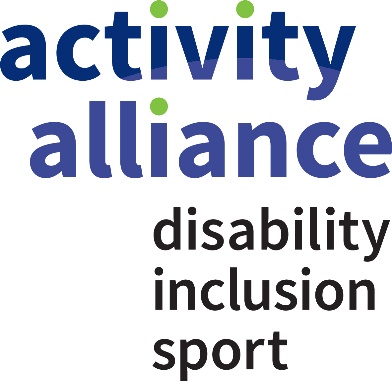 Entry information Please note that there is a group entry form available.Please fill in both the relevant profile and grouping, if your athlete has an WPC class, please use this above an Activity Alliance profile. For guidance on profiling please see the Profiling Toolkit resource on Activity Alliance’s website.  Events For information on available events please see the ‘Event Info and National Standards Booklet’.T11/12 or P37 competitors should indicate if they compete with a caller/guide.Equality monitoring form This form is for statistical purposes only. Please highlight or put a X (cross) in the boxes and return with your entry. Gender      Identified gender as: 		Male: 			Female: 		 Prefer not to say: Is your gender the same as registered at birth?:  	Yes:   		No:  		Prefer not to say: Age (Please tick) 	8-12 		13-14	 	15-16		17-18		19-20	RaceWhite – British					White & Black Caribbean   White – Irish						White & Black African White – other background				White & Asian (Please state) .....................				Any other Mixed background (Please state).....................	Indian    						Black Caribbean Pakistani 						Black African Bangladeshi 						Any other Black background Chinese 						(please state) .....................Arab/Middle Eastern 					Prefer not to say.Any other background   (Please state)........................Religion or beliefBuddhist 						HinduChristian 						JewishMuslim 						SikhAny other religion/belief 				None		Prefer not to say.First NameSurnameDate of birthAgeMale/FemaleTel.noAddressRegion/CountryEmailDisability (please state):Please indicate if you have any medical conditions or any other special requirements, we should be aware of e.g. asthma, epilepsy, allergies:Please indicate if you have any medical conditions or any other special requirements, we should be aware of e.g. asthma, epilepsy, allergies:Type of reaction/ treatment required:Current injuries or medical treatment:Yes, happy for Activity Alliance to contact mePostEmailE-newsletterTelephoneText messageEmail addressNo, not happy for Activity Alliance to contact meCostTotalPayment method and referenceCompetitor Entry (Including packed lunch and Competitor t-shirt)@ £45TOTAL£Name of participant:Signature of participant:Signature of Parent / Guardian: (If under the age of 18)Date:First nameSurnameSurnameDate of birthSexSexMale/FemaleAge GroupT-Shirt Size (S, M, L,XL)T-Shirt Size (S, M, L,XL)Region/CountryAthletics club (if any):CP Sport membership No. Activity Alliance ProfileActivity Alliance ProfileWPC ClassEvent 1Event 2Event 3Comment